Ecooter E5 ed Ecooter E3: compatti, eleganti ma soprattutto intuitivi e all’avanguardia per una esperienza di guida in città sempre più appagante e sicura Il nuovo modello E5 e l’anteprima E3, al debutto sul palcoscenico della 79ª Edizione dell’Esposizione internazionale delle due ruoteFiera Milano – Rho (MI), 08 novembre 2022 – Dopo il lancio avvenuto nella primavera del 2021, Italy2Volt –importatore e distributore in esclusiva per l’Italia degli scooter elettrici Ecooter–, presenta a EICMA il nuovo modello Ecooter E5 (L3e) e l’anteprima Ecooter E3 (L3e), per portare l’esperienza di guida di chi sceglie una mobilità semplice a 0 emissioni a un livello più alto.Ecooter E5 – extreme future_Con l’Ecooter E5, Italy2Volt si pone l’obiettivo di alzare l’asticella dell’offerta per coloro che cercano una “green urban mobility” di semplice utilizzo e gestione, presentando un prodotto che unisce il design elegante a una tecnologia all’avanguardia, e la sicurezza a una esperienza di guida appagante ed estremamente moderna.Partendo da un design quasi minimalista ma al contempo solido e distintivo, si è riusciti a creare uno scooter estremamente compatto: 109 kg (139 kg con le batterie) in 1940 mm di lunghezza e 760 mm di larghezza, abbinate a un motore elettrico brushless con una potenza massima di ben 8.0 kW e 2 batterie estraibili da 45Ah, in grado di assicurare una velocità di punta di 103 Km/h. Velocità finemente gestita da tre mappature –ECO, CITY E POWER– a cui va ad aggiungersi la funzionalità SPORT. Tecnologia automotive applicata alle due ruote_L’Ecooter E5 è uno scooter estremamente facile e intuitivo, e allo stesso tempo all’avanguardia, che dimostra come la scelta di una mobilità a “emissioni zero” permetta di usufruire anche di una tecnologia spesso applicata solo all’industria delle quattro ruote.Grande novità è il display LCD IPS da 7’’ completamente a colori con diversi lay out grafici, per rispondere, non solo alle esigenze, ma anche ai gusti dei clienti finali.Già dall’accensione dello scooter il display fornisce le più importanti informazioni sullo stato del mezzo: batterie, modalità di guida, chilometri percorsi (totali e parziali) e connettività (localizzazione e connessione dati).Il menù dell’Ecooter E5 è attivabile e navigabile attraverso una manopola selettrice grande e semplice che molto ricorda nel design e nell’utilizzo quelle presenti sui principali brand auto. Tramite questo comando, posto nella parte destra del cruscotto, sarà possibile visualizzare e modificare le principali funzioni: _ mappe: 3 modalità di guida ECO – CITY – POWER e funzione SPORT;_ menu: batteria –controllando lo stato di carica della batteria 1 e batteria 2 e anche l’utilizzo durante i giorni della settimana–, audio –modificando le caratteristiche sonore delle funzioni dello scooter quali accensione, frecce, avvio motore, antifurto, cavalletto laterale–, connettività –il sistema è compatibile sia con iOS sia con Android–, stato degli pneumatici –controllandone settaggio e corretta pressione, e modificandola ove necessario–, display –definendone non solo la luminosità desiderata ma anche il look and feel–;_ info, per un check-up completo del mezzo e dei dati di connessione: Gps, manuale veicolo, lingua, Km, unità misura, sensibilità acceleratore.Batterie_L’Ecooter E5 viene proposto con due batterie agli ioni litio con una capacità di 45 Ah / 2,9 kWh, 15 kg il peso di una singola batteria, inserite nel vano centrale sottosella e facilmente estraibili e ricaricabili in modalità fast charging. Dettagli che garantiscono una importante autonomia di 150 km, consentendo un utilizzo giornaliero senza preoccupazioni di percorrenze per ogni esigenza cittadina.Interessante è la possibilità di verificare il residuo di carica delle batterie non solo dal display ma anche direttamente dalle batterie stesse grazie alla facilità di controllo nel vano sottosella. Motore, prestazioni, sospensioni e freni_Il motore elettrico brushless, montato centralmente e abbinato a una trasmissione ingranaggio e catena, grazie alla potenza massima di 8.0 kW e a una coppia massima di 260 Nm, è in grado di raggiungere la velocità di 103 km/h, e soprattutto di offrire un’accelerazione immediata, fluida e corposa e una progressione omogenea. L’Ecooter E5, oltre a tre modalità di guida –ECO 30 Km/h, CITY 50 Km/h e POWER 70 Km/h–, arricchisce la propria offerta in tema di prestazione con la funzione SPORT, attivabile tramite il pulsante S presente sul blocchetto comandi del lato destro del manubrio, che fornisce immediatamente, qualsiasi mappatura si stia utilizzando, tutta la potenza disponibile (103 Km/h).Le ruote da 14’’ all’anteriore e 13’’ al posteriore, montate su cerchi in alluminio, abbinate a pneumatici larghi (100 / 80 all’anteriore e 130 / 70 al posteriore) e a sospensioni con forcelle telescopiche idrauliche frontali e a un doppio ammortizzatore idraulico al posteriore, performano perfettamente con il sistema di frenata idraulico con disco da 220 mm all’anteriore e da 200 mm al posteriore, e sistemi di frenata ABS e combinata CBS di serie.E inoltre_La vista frontale spicca per l’accattivante design dell’inedito manubrio tubolare scoperto e del gruppo ottico dalla linea estremamente pulita, che donano forte personalità a questo elettrico Ecooter.Appositamente progettato per una perfetta esperienza di guida urbana, l’E5, grazie al suo studio ergonomico, a un baricentro basso e a uno stabile bilanciamento dei pesi, garantisce confort e sicurezza di guida su ogni asfalto e in ogni condizione.L’accogliente sella lunga a 820 mm di altezza da terra, un sottosella in grado di ospitare due caschi jet grazie all’ampia capacità di carico, la retromarcia, il comando a distanza e una comoda presa USB, completano questo scooter rendendolo una perfetta soluzione per chi vuole godere di una ideale esperienza di guida urbana senza compromessi. Due le varianti colore –silver e black–, con prezzi a partire da € 8.100,00, per godere di questo mezzo sulle nostre strade dal Febbraio del prossimo anno.Prezzo IVA 22% inclusa franco concessionario e garanzia di 24 mesi.Ecooter E3 – ANTEPRIMANel 2023, inoltre, è previsto il lancio sul mercato italiano del nuovo Ecooter E3. Evoluzione naturale del predecessore E2, dal quale riprenderà compattezza, dinamismo e stile smart adatto a ogni esigenza urbana.Un L3e con due batterie da 34 Ah / 2,2 kWh, e una potenza massima di 7.0 kW che gli permetteranno di toccare i 95 km/h.Gli scooter elettrici Ecooter sono disponibili presso gli oltre 35 dealer nazionali della rete Italy2Volt - www.I2V.it.Hashtag e link social ufficialihttps://www.facebook.com/i2v.emobility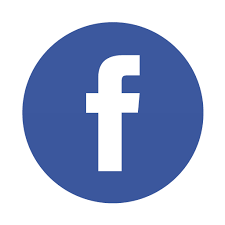 https://www.instagram.com/i2v.emobility/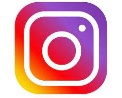 https://www.linkedin.com/company/i2vemobility/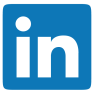 @i2v.emobility 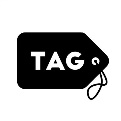   #I2V #i2vemobility #I2Vcrew #seguiilcolibrìPer ulteriori informazioni Ufficio Stampa Italy2Volt - EcooterMassimo Marelli CoppolaCell. 349.6440143massimo.marellicoppola@gmail.com